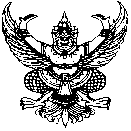 	                        บันทึกข้อความส่วนราชการ  มหาวิทยาลัยกาฬสินธุ์  อำเภอเมือง จังหวัดกาฬสินธุ์  ๔๖๐๐๐        โทร. ๐๔๓-๘๑2-๑๒๘ที่ ...............................................		   	   วันที่........................................เรื่อง  	ชี้แจงกรณีไม่ได้ลงเวลาหลังเลิกปฏิบัติราชการหรือปฏิบัติงานเรียน  ผู้อำนวยการสำนักงานอธิการบดี		ตามที่มหาวิทยาลัยกาฬสินธุ์ ได้ประกาศแนวปฏิบัติเกี่ยวกับการลงเวลาปฏิบัติราชการหรือปฏิบัติงานของบุคลากรมหาวิทยาลัยกาฬสินธุ์ ด้วยระบบอิเล็กทรอนิกส์ โดยให้ลงเวลามาปฏิบัติราชการหรือปฏิบัติงานไม่เกินเวลา ๐๘.๓๐ น. และลงเวลาเลิกปฏิบัติราชการหรือปฏิบัติงานไม่ก่อนเวลา ๑๖.๓๐ น. นั้นโดยในวันที่……………………………………………………………………………………………………………….. ข้าพเจ้า ...............................................................................................................................................................…………………………………………………………………………………………………………………………………………………………. จึงไม่ได้สแกนลายนิ้วมือตอนเลิกปฏิบัติงาน และข้าพเจ้าขอยืนยันว่าได้อยู่ปฏิบัติงานตามเวลาของทางราชการและมีพยานบุคคลที่ยืนยันว่าข้าพเจ้าได้อยู่ปฏิบัติงานจริงในวันดังกล่าว     		จึงเรียนมาเพื่อโปรดพิจารณา 						ลงชื่อ...................................................					           (........................................................)					      ตำแหน่ง .....................................................①ความเห็น.............................................................................................................................ลงชื่อ........................................................พยาน       (...................................................)ตำแหน่ง ....................................................วันที่..............เดือน......................พ.ศ..............②ความเห็น.............................................................................................................................ลงชื่อ........................................................พยาน       (...................................................)ตำแหน่ง ....................................................วันที่..............เดือน......................พ.ศ..............